SIA „Rīgas namu pārvaldnieks”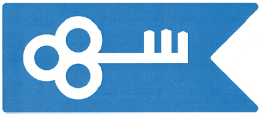 Aleksandra Čaka ielā 42, Rīgā, LV-1011Iesniegumspar veiktā maksājuma piesaisti Lūdzu manu/-us nekorekti veikto/-os maksājumu/-us, kas tika veikts/-i:☐ AS „Citadele banka” konta Nr. LV83PARX0013044380019;☐ AS „SEB banka” konta Nr. LV65UNLA0050017186820;☐ AS „Swedbank” konta Nr. LV98HABA0551030734837;☐ AS „Luminor Bank” AS Latvijas filiāle konta Nr. LV63RIKO0002013197596; š.g. _________________________ (__________________ euro __________centi) apmērā novirzīt ☐ pārvaldīšanas un saņemto pakalpojumu rēķina Nr.______________________________,_______________________________________________________________________, Rīgā.( norādīt adresi)Pielikumā:☐ pievienota maksājuma uzdevuma kopija/-as uz _____lpp. Esmu informēts/-ta, ka lūguma izpildes gadījumā, informācija tiks iekļauta klientu pašapkalpošanās vortālā: www.e-parvaldnieks.lv.Informācija par personas datu apstrādi:☐ Apstiprinu, ka esmu iepazinies ar personas datu apstrādes nosacījumiem, esmu informēts par personas datu apstrādi un izmantošanu atbilstoši iesniegumā norādītajam apstrādes mērķim. Esmu informēts, ka SIA “Rīgas namu pārvaldnieks” privātuma politika pieejama interneta vietnē www.rnparvaldnieks.v, sadaļā “Privātuma politika”.☐ Apliecinu, ka šajā iesniegumā sniegtā informācija par īpašumu ir patiesa.20____.gada _____. ____________________ 			ŠIS DOKUMENTS IR ELEKTRONISKI PARAKSTĪTS AR DROŠU ELEKTRONISKO 
PARAKSTU UN SATUR LAIKA ZĪMOGUKlienta Vārds, Uzvārds / NosaukumsKlienta Vārds, Uzvārds / NosaukumsPersonas kods / reģistrācijas Nr.Personas kods / reģistrācijas Nr.Klienta pārstāvja Vārds, Uzvārds* Klienta pārstāvja Vārds, Uzvārds* * aizpilda, ja klientu pārstāv uz pārstāvības dokumenta pamata cita persona* aizpilda, ja klientu pārstāv uz pārstāvības dokumenta pamata cita persona* aizpilda, ja klientu pārstāv uz pārstāvības dokumenta pamata cita persona* aizpilda, ja klientu pārstāv uz pārstāvības dokumenta pamata cita persona* aizpilda, ja klientu pārstāv uz pārstāvības dokumenta pamata cita personaTālrunis:e-pasts:Adrese: